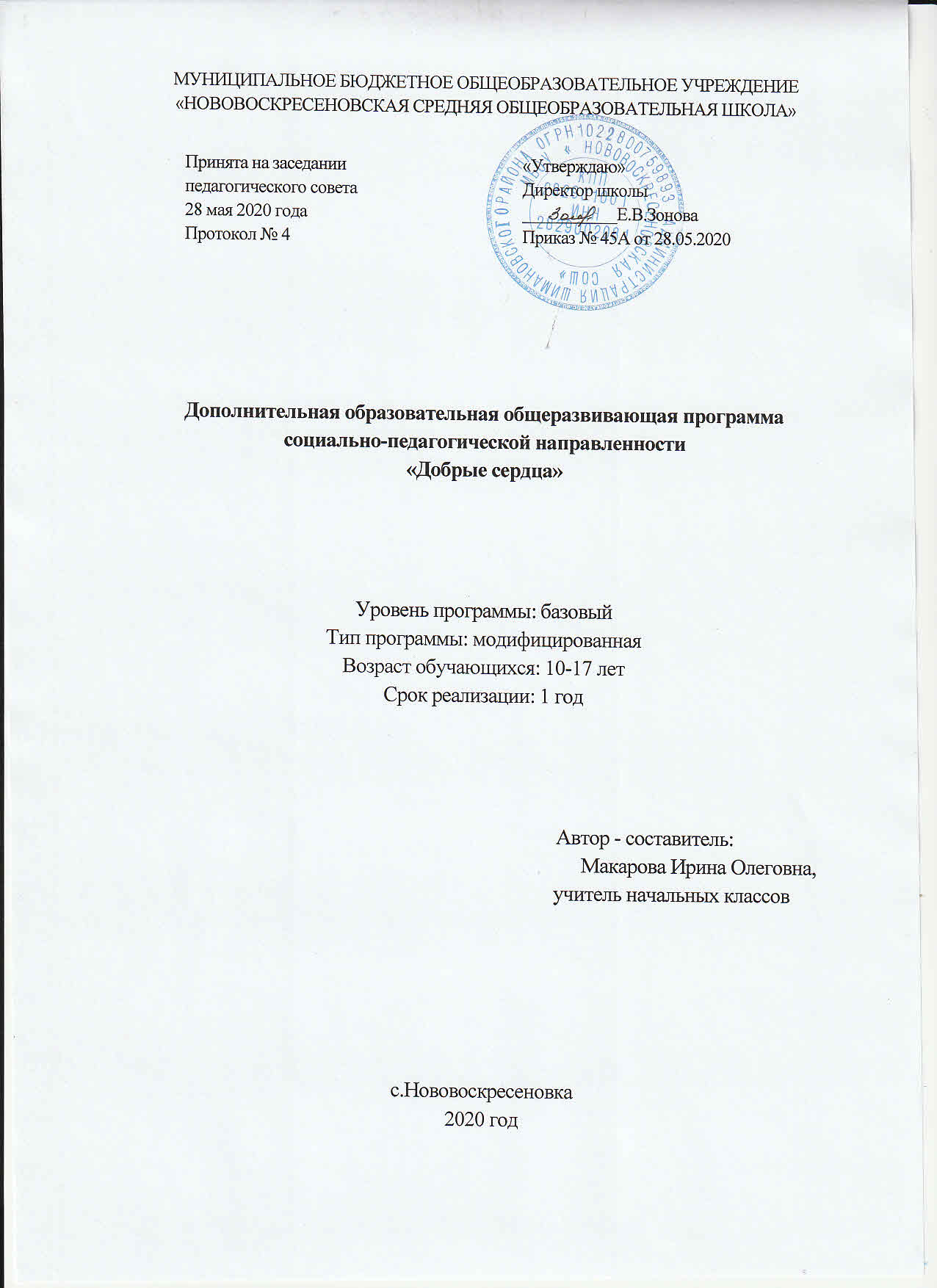 ВведениеДополнительная общеобразовательная общеразвивающая программа совстроенным дистанционным модулем школьное волонтёрское движение «Добрые сердца» разработана согласно требованиям следующих нормативных документов.Перечень нормативных документов, в соответствии с которымисоставлена программа.Федеральный закон Российской Федерации от 29.12.2012 №273-ФЗ «Об образовании в Российской Федерации». Концепция развития дополнительного образования детей (утверждена Распоряжения   Правительства РФ 04.09.2014 № 1726-р.) и план мероприятий по ее реализации на 2015-2020 гг.;Постановление Правительства РФ «Об утверждении Санитарно-эпидемиологических требований к устройству, содержанию и организации режима работы образовательных организаций дополнительного образования детей») (СанПиН2.4.4.3172-14);«Стратегия развития воспитания в РФ до 2025 года», (Распоряжение Правительства РФ от 29 мая 2015г. № 996-р г.);Письмо Министерства образования и науки РФ от 18 ноября 2015г. № 09-3242 «О направлении информации»;Приказ Министерства просвещения РФ от 09.11.2018 №196 «Об утверждении порядка организации и осуществления образовательной деятельности по дополнительным общеобразовательным программам».Устав МБОУ «Нововоскресеновская СОШ».Вид программыПрограмма является вариативной, содержание учебного плана может меняться в зависимости от потребностей обучающихся.В программу включена краткосрочная дистанционная дополнительнаяобщеразвивающая программа, которая является дистанционным (очно-заочным) модулем, который встроен и реализуется в составе очной программы. Разработан в соответствии с методическими рекомендациями по организации и реализации учебной работы по дополнительным общеобразовательным программам (Приказ ГАУ ДПО «АмИРО» от 15.08.20 №278).Образовательный модуль включает 3 содержательных блока (информационный, практический, контрольно-оценочный), к каждому из которых подобран необходимый материал для практической реализации.      Стремительные политические, социально-экономические изменения, происходящие сегодня в обществе, диктуют новые требования как к организации самого учебно-воспитательного процесса в школе, так и к содержанию образования. В период стремительной глобализации и информатизации жизненного пространства, засилья рекламы и подмены ценностей, ребёнок каждый день должен делать выбор, противостоять соблазнам жизни, сохранить здоровье и отстоять свою жизненную позицию, основанную на знании и собственном приобретённом опыте.  Ушедшие в прошлое старые формы организации досуга учащихся и изменившаяся социально-экономическая обстановка в стране, требует появления новых подходов и методов активизации учеников. Именно поэтому появления новых форм вовлечения детей в социальную активность, призвано способствовать формированию и совершенствованию политической и социальной компетентности подрастающего поколения. Волонтёрское движение может стать одной из таких форм работы.  Актуальность программы Вовлечение детей в добровольческую (волонтерскую) деятельность – одно из приоритетных направлений современной государственной молодежной политики. Волонтерская деятельность – это безвозмездная, добровольная деятельность, которая ориентирована на предоставление социально значимых услуг. Дистанционный модуль позволяет осуществлять обучение непрерывно, что является преимуществом для учебного процесса, преподавателя и ученика.Становление демократического правового государства невозможно без развития гражданского общества, в котором граждане добровольно участвуют в общественной жизни страны. Решение широкого круга социальных проблем зависит от степени вовлеченности граждан в общественно-полезную деятельность на добровольных началах, т.е. в добровольческую деятельность. Их решение также зависит от социально ориентированного поведения молодых людей и уровня их гражданской активности. Сегодня в России, благодаря совместным усилиям общества и государства, сформированы основы государственной политики, направленной на содействие, развитие и поддержку добровольчества. В Концепции долгосрочного социально-экономического развития Российской Федерации на период до 2020 года, утверждённой распоряжением Правительства Российской Федерации от 17 ноября 2008 г. № 1662-р, говорится о содействии добровольческой деятельности (волонтёрству). А Федеральным законом от 5 февраля 2018 г. N 15-ФЗ «О внесении изменений в отдельные законодательные акты Российской Федерации по вопросам добровольчества (волонтерства)», вступившим в силу с 1 мая 2018 года, добровольчество отнесено к приоритетным направлениям социальной и молодёжной политики. В последнее время наблюдается новая тенденция – возрастает потребность граждан не только в получении от государства услуг и помощи, но и посвящении части своего личного времени, сил, знаний, талантов другим людям и обществу посредством добровольчества. Добровольчество как деятельность способна внести существенный вклад в процесс формирования здорового образа жизни, патриотического воспитания подростков и молодёжи, укрепления сотрудничества между различными секторами общества. Посредством добровольческой деятельности граждане, осознавая личную ответственность за будущее страны, за будущее поколений, вносят вклад в решение социально значимых проблем, создавая огромный и бесценный ресурс – социальный капитал. Через приобретение и накопление опыта участия в добровольческой деятельности, особенно молодёжью, формируются активная жизненная позиция, формируются духовно-нравственные ценности. В сочетании общественных и личных 4 интересов происходит осознание себя и своего места в обществе, формируется гражданское самосознание и гражданская инициатива.Программа школьного волонтёрского движения «Добрые сердца» является организационно-учебной, образовательной площадкой подготовки добровольцев (волонтеров) из числа социально ориентированных детей.Активное участие в добровольческой (волонтерской) деятельности способствует формированию у учащихся следующих компетенций: - учебно-познавательная компетенция — это совокупность умений и навыков познавательной деятельности. Владение механизмами целеполагания, планирования, анализа, рефлексии, самооценки успешности собственной деятельности. Владение приемами действий в нестандартных ситуациях, эвристическими методами решения проблем. Владение измерительными навыками, использование статистических и иных методов познания; - информационная компетенция — это способность при помощи информационных технологий самостоятельно искать, анализировать, отбирать, обрабатывать и передавать необходимую информацию; - коммуникативная компетенция — это владение навыками взаимодействия с окружающими людьми, умение работы в группе. Знакомство с различными социальными ролями. Новизна программы Программа волонтёрского движения «Добрые сердца» направлена на системное развитие добровольчества (волонтерства) и вовлечение детей в гражданскую активность. Данная программа впервые реализует дистанционный формат обучения.Отличительные особенности программы Программа интегрирована в обучающий процесс МБОУ «Нововоскресеновская СОШ» и направлена на социализацию обучающихся через вовлечение их в добровольческую (волонтерскую) деятельность, в процессе которой юные добровольцы (волонтеры) приобретают новые знания и развивают навыки активного участия в общественной жизни местного сообщества, осваивают методы социального проектирования, иные формы социальной активности. Дистанционный модуль позволит обеспечить доступ к обучению даже в то время, когда личное присутствие учащегося невозможно.Педагогическая целесообразность Программа обусловлена потребностью современного общества в социально активной молодежи, которые могут самостоятельно принимать решения в ситуации выбора, воспитанных на общечеловеческих ценностях, таких как гуманизм и милосердие, человеколюбие и сострадание, способных оказать безвозмездную помощь любому человеку независимо от его положения в обществе, культурных и этнических особенностей, религии, возраста, пола.Участие детей в социально ценной добровольческой (волонтерской) деятельности способно вызвать позитивные изменения в личности. Добровольческая (волонтёрская) деятельность предоставляет человеку: - проявить себя в различных моделях взаимодействия, приобрести навыки, необходимые в дальнейшей жизни, для ответственного лидерства и исполнительской деятельности; - сориентироваться в различных видах профессиональной деятельности, получить реальное представление о предполагаемой профессии или выбрать направление профессиональной подготовки; - овладеть полезными социальными и практическими навыками напрямую не относящимися к профессиональному выбору человека, но важными для жизни. Видеоуроки, презентации, вебинары, которые используются в дистанционном блоке, помогут ученику без личного присутствия на занятии, усвоить материал и подготовится к практике.Направленность программы Социально - педагогическая. Практическая значимость изучаемого предмета Программа волонтёрского движения «Добрые сердца» включает в себя: - знакомство с добровольчеством (волонтерством), изучение истории; - получение знаний о возможностях добровольчества, получение новых знаний; - участие в добровольческих мероприятиях, акциях, реализация собственных инициатив; - получение знаний и умений социального проектирования; - разработка и реализация собственных социально значимых проектов. Уровень программы – базовый, который включает в себя подготовку волонтеров по общим социально-значимы вопросам, развивает коммуникативные умения, организаторские навыки, знания по технологии командной работы, методики подготовки и проведения социальных акций, реализации социальных проектов, совершенствование навыков лидерского поведения, социального проектирования, расширение опыта участия в общественно-значимых акциях и проектах; готовности к осуществлению добровольческой деятельности. Адресат программы: данная программа предназначена для социально активных учащихся в возрасте 10-17 лет. Объем и срок освоения программы Дополнительная образовательная общеразвивающая программа волонтёрское движение «Добрые сердца» рассчитана на 1 год в объеме 84 часа (включая дистанционный модуль 13 ч).Продолжительность занятий: 1 занятие- 1 академический час -40 мин. Режим проведения занятий: Количество часов в неделю: 3 часа.Формы обучения: очная-заочнаяОсобенности организации образовательного процесса. Организация образовательного процесса опирается на следующие принципы: - добровольность – участие детей в программе на добровольных началах; - адресность - данная программа рассчитана на определённую категорию людей; - доступность – подача материала с учётом возможностей и особенностей восприятия целевой группы; - позитивность – положительный эмоциональный настрой на себя, окружающих, действительность; - последовательность – подача материала осуществляется поэтапно; - дозированность – информация не превышает запрос целевой группы; - непрерывность и систематичность; - осознание членами волонтерского движения личностной и социальной значимости их деятельности. Цель программы: Формирование морально–нравственных, гражданско-патриотических качеств личности школьников через вовлечение их в волонтерскую деятельность.Задачи:Воспитывать у учащихся такие нравственные понятия, как «ценность человеческой жизни», «справедливость», «бескорыстие», «уважение человеческого достоинства», «милосердие», «доброжелательность», «сопереживание».Повышение чувства ответственности у детей при выполнении общественных поручений.Распространение волонтёрского движения в школе.Привлечь общественное внимание к проблемам пожилых и нуждающихся в помощи людей, проблемам села.Этапы работы 2020 -2021 учебный год 1. Организационный: Создание банка данных пожилых людей и ветеранов, с которыми будет проводиться работа – сентябрь 2020 года.2. Обучающий: обучение волонтеров навыкам первичной профилактики и общения с пожилыми людьми – октябрь 2020 года 3. Проектирование: планирование мероприятий организации работы волонтерской команды – октябрь 2020 года 4. Подведение итогов кружка волонтёрского движения: анализ работы, определение перспективы её внедрения в школе в следующем учебном году – май 2021 года.Формы реализацииРеализация программы проводится во внеурочной форме. На занятиях предусматриваются следующие формы организации деятельности: индивидуальная, фронтальная, проектная, коллективная.Содержательными формами проведения занятий могут быть: практическое занятие,  беседа,  участие в акции, трудовые дела.Задания направлены на освоение теоретической базы волонтёрского движения, а также их практической реализации.Информационное обеспечение: компьютеры; мультимедиа; фотоаппарат; аудиоаппаратура; видеоаппаратура; интернет-ресурсы.Методическое обеспечение дистанционных занятий:https://uchitelya.com/okruzhayuschiy-mir/126833-prezentaciya-volonter-volonterskaya-deyatelnost.htmlhttps://nsportal.ru/nachalnaya-shkola/raznoe/2018/12/11/zapovedi-volontyorahttps://infourok.ru/prezentaciya-k-proektu-mi-za-chistoe-selo-2064054.htmlhttps://ppt4web.ru/ehkologija/proekt-chistyjj-bereg.htmlhttps://dobro.ru/Ожидаемый результат Воспитание у учащихся таких нравственных понятий, как «ценность человеческой жизни», «справедливость», «бескорыстие», «уважение человеческого достоинства», «милосердие», «доброжелательность», «сопереживание».Повышение чувства ответственности у детей при выполнении общественных поручений.Организована волонтёрская работа в школе.Через личный пример привлечено общественное внимание к проблемам пожилых и нуждающихся в помощи людей, проблем села.Распространение информации о работе волонтеров. 1. Оформление страницы на школьном сайте, школьном сайте в социальной сети Instagram2. Создание фотоальбома 3. Составление годовых отчетов о проделанной работе 4. Распространение опыта работы через средства массовой информации 5. Презентации волонтерского движения «Добрые сердца» на различных мероприятиях, имеющих социальную направленность.ТЕМАТИЧЕСКИЙ ПЛАН Дистанционный модуль школьное волонтёрское движение «Добрые сердца»Учебный планСодержание программыТема 1 Визитка "Ты хочешь стать волонтером?",кодекс настоящего волонтера, куда могут войти "10заповедей волонтера"или "права волонтера" (2 ч)Тема 2 Права и обязанностиВолонтера (1 ч)Тема 3 Изготовление праздничной открытки ветерану (2 ч)Тема 4 Подготовка сценария поздравления на дому (4 ч)Тема 5 Подготовка проекта «Зимняя декада добра» (2 ч)Тема 6 Подготовка проекта «Весенняя неделя добра» (2 ч)Формы аттестации дистанционного модуля.Для контроля и оценки результатов обучения, подтверждения факта проведения занятия используются следующие способы дистанционного взаимодействия:- работа и обсуждения тем в группе «Волонтёрское движение» (WhatsApp).- выполнение учащимися контрольных или тестовых заданий, предъявленных педагогу в электронном виде (WhatsApp).Тестирование считается успешно пройденным, если обучающийся выполнил не менее 75% от общего числа заданий.Самостоятельная работа считается успешно выполненной, если обучающийся выполнил правильно не менее 75% заданий.Комплекс организационно-педагогических условий программы
Календарный учебный графикМатериально-техническое обеспечение Класс для проведения занятий, соответствующие санитарным нормативам.  Канцелярия: - бумага, краски, маркеры, кисточки, цветные и простые карандаши, скотч, ножницы, цветная бумага, ватман, блокноты, ручки, папки. Символика и атрибутика: - футболки, кепки, бейджи.  Дидактические материалы - сценарии и методические разработки мероприятий - личная книжка волонтера - кодекс и памятка волонтера - учебно - наглядные пособия Средства обучения:- ноутбук; - магнитная доска; - учебные столы и стулья.Инвентарь для практических занятий:- грабли;- лопаты;- вёдра;- перчатки.Содержание курсаСодержание программы разделено на три блока. У каждого блока своя тематика, которая привязана к календарю памятных и знаменательных дат. Это позволяет ребенку отслеживать и осмысливать все изменения в окружающей жизни, почувствовать себя сопричастным к происходящему, а значит и неравнодушным к миру вокруг. Программа содержит теоретические и практические занятия. Реализация программы предусматривает включение учащихся в социальную практику, образовательные тренинги, анкетирование по созданию базы добровольческой деятельности. Освоение программы обучающимися осуществляется последовательно: от теории к практике. При изучении программы обучающиеся активно участвуют в волонтерских акциях.Раздел 1. Мы – волонтеры!- 6 часовУчащиеся узнают о волонтерском движении в России, знакомятся с правами и обязанностями волонтеров. Анкетирование поможет обучающимся осмыслить требования, предъявляемые к личным качествам волонтера. Участие в тренингах поможет обучающимся осознать свою готовность к участию в волонтерской деятельности, подготовиться к её осуществлению. Ведение дневника волонтеров позволит прослеживать деятельность учащихся.Раздел 2. Участие в благотворительных акциях по четырем направлениям- 27 часов1. «Нововоскресеновка – мой дом!» (14 часа)2. «В кругу друзей»                                 (2 часа)3. «Доброта, забота, милосердие»         (51 часов)4. «Доброта - в заботе»                          (11 часов)Обучающиеся определяют круг людей, нуждающихся в заботе и внимании - это ветераны ВОВ, пожилые и одинокие люди. Волонтёры оказывают им адресную помощь, на практике реализуют знания, полученные ими в период подготовки. Учащиеся ухаживают и заботятся о зеленых насаждениях, занимаются уборкой территории села, очистка берегов и рек.Формы аттестации и контроляСистема оценки достижения планируемых результатов состоит из следующих направлений: - внешняя оценка (мероприятия различного уровня - конкурсы, смотры); - внутренняя оценка (личностные: портфолио; метапредметные: педагогическое наблюдение, анкетирование, защита проектов и презентаций, организация и участие в мероприятиях, конкурсах, акциях; предметные: анализ результатов тренингов, тестирование).Способы проверки результатов освоения программы: - систематическое участие в добровольческих мероприятиях; - тестирование обучающихся «Я- волонтер!» - контрольные упражнения «Я- волонтер!» - количество проведенных мероприятий; - количество задействованных обучающихся программы и объектов деятельности; - наличие документов, подтверждающих результаты волонтерской деятельности (портфолио, волонтерская книжка); - участие в конкурсах: «Ученик года», «Доброволец России», «Лучший волонтер школы». - участие в форумах, слетах, сборах, семинарах, мастер- классах волонтерского движения; - организация, реализация социально - значимых проектов; - создание авторских социально - значимых проектов. Формы фиксации результатов: - ведение журнала учёта: - портфолио обучающихся: - количество выданных волонтерских книжек и т.д.Оценочные материалыПакет диагностических методик:Оценка результатов работы осуществляется в ходе наблюдения, собеседования и анкетирования обучающихся, анализа и качественной оценки подготовленных мероприятий, анализа информации о дальнейшем самоопределении обучающихся. Методики: - Тест «Викторина добровольца» (Знание истории, сущности и особенностей добровольческой деятельности. - Определение направленности личности (ориентационная анкета). Эмоциональная готовность к участию в добровольческой деятельности; - позитивное отношение к различным формам и видам волонтерской деятельности. - «КОС» (В.В. Синявский, Б.А. Федоришин) Метод экспертных оценок. Деятельноповеденческий. Наличие у школьников коммуникативных и организаторских способностей, необходимых для добровольческой деятельности; -реальный вклад в социально-значимую деятельность (участие в мероприятиях) - тестирование обучающихся «Я - волонтер!» - контрольные упражнения «Я - волонтер!» - диагностика лидерских способностей (Е. Жариков, Е. Крушельницкий). - тест «Лидеры бывают разные» - стена гласности - экран соревнования (Пирамида личностного роста).-тест – опросник «Коммуникативные и организаторские склонности» (КОС - 2) -опросник- Определение направленности личности - анкетирование: - «Я- волонтер!», «Этапы развития волонтерского движения в России», Характеристика социально – значимых проблем. Практические навыки, которыми обладает волонтер.Литература для педагога1. Арович, Я. Методы работы с волонтерами / под ред. М.Ю. Киселева, И.И. Комаровой // Школа социального менеджмента: Сборник статей. – М.: Карапуз, 2004. - С. 8–9, 75–85.2. Бадя Л.В. Прогрессивные идеи социальной педагогики и социальной работы в России: история и современность. – М.: Изд-во АСОПиР, 2005.с. 564. Важдаева, Н. Дело добровольное / Н. Важдаева // Новые известия. – 2007. – 24 авг.5. Волонтерское движение: организационные, целевые, ценностно-смысловые, информационно-методические основы / Е.В. Мартынова, Е.Г. Попова. – Екатеренбург: ГОУ ВПО «УГТУ-УПИ», 2004.-111 с.6. Волонтерство // Mama.ru: Сообщество родителей [Электронный ресурс]. Электрон.текстовые данные. Режим доступа: // http://www.mama.ru/club/inomama/2453/92569/ Литература, рекомендованная для детей 1. Амонашвили Ш.А. Школа жизни.-М.: Издательский Дом Шалвы Амонашвили, 200-144 с. 2. Андреев В.И. Педагогика. Учебный курс для творческого саморазвития-3-е изд.- Казань :Центр инновационных технологий, 2003-608с. 3. Берн Э. Игры, в которые играют люди. Психология человеческих взаимоотношений. Люди, которые играют в игры. Психология человеческой судьбы.-СПб: Лениздат, 1992.-400 с. 4. Тюшев Ю.В. Выбор профессии: тренинг для подростков. – СПб.:Питер, 2006. – 160 с.: - (Серия «Практическая психология»).Сайты Интернет1. Волонтерское движение http://www.adolesmed.ru/volunteers.html и http://www.mir4you.ru/taxonomy/term/7237/all 2. Институт волонтёрства http://inductor1.ucoz.ru/publ/institut_volonterstva/9-1-0-481   3. Отряд волонтерского движенияhttp://www.ipk.khakasnet.ru/deiatelnost/izdat_deit/elekt_obr_res/tretiykova/index.htm 4. Устав волонтера http://he-plus-she.narod.ru/ustav_vol.htm 5. Волонтёрский отряд «Планета друзей» http://plastsosh7.narod.ru/volonterskiotrad.htm 6. Союз волонтерских организаций и движений http://volontery.ru/ №Тема учебного занятияВсего, часКоличество часов Количество часов Характеристика деятельности обучающихся№Тема учебного занятияВсего, часАудиторные ВнеуадиторныеХарактеристика деятельности обучающихся1Мы – волонтеры! - 6 часовМы – волонтеры! - 6 часовМы – волонтеры! - 6 часовМы – волонтеры! - 6 часовМы – волонтеры! - 6 часов1.1.Вводный урок. Волонтерскоедвижение. Первый сбор «Эстафета добрых дел»: составление плана работы 11Участие в беседе. Просмотр видеофильмов, обсуждение1.2Организационное заседание волонтерской команды. Распределение поручений. «Что умеет волонтер? Что умеем мы?»11Составление плана, разработка правил и плана1.3Права и обязанностиВолонтера11Участие в беседе Просмотр Интернет ресурсов, обсуждение1.4Встреча с главой администрации. Сбор данных пожилых людей11Налаживание взаимодействия, просмотр презентации 1.5Проект. Разработка визитки "Ты хочешь стать волонтером?",кодекс настоящего волонтера, куда могут войти "10заповедей волонтера"или "права волонтера"2Участие в беседе Выполнение проекта"ПаспортВолонтера"2.Доброта, забота, милосердие - 51 часДоброта, забота, милосердие - 51 часДоброта, забота, милосердие - 51 часДоброта, забота, милосердие - 51 часДоброта, забота, милосердие - 51 час2.1Изготовление праздничной открытки с Днём пожилого человека 11Участие в беседе Изготовление открытки2.2Поздравление пожилых людей на квартирах с Днём пожилого человека55Выступление детей2.3Изготовление сувениров для ветеранов Великой Отечественной войны22Участие в беседе Изготовление подарка2.4Акция «Протяни руку помощи»1414Разработка заданий, распределение обязанностейАдресная помощь2.5Акция «Ветеран живет рядом»11Адресная помощь2.613 ноября – Всемирный день доброты. «Наши добрые дела»312Участие в беседе Просмотр видеофильмов, обсуждение, адресная помощь2.7Акция «Вахта памяти». 22Участие в беседе Уборка памятника и территории 2.8Изготовление подарков ко Дню инвалида. 11Участие в беседе Изготовление подарков. 2.12Проведение благотворительной акции «Спешите делать добро»44Участие в беседе Организация выставки-продажи сувениров2.13Операция «Снежок»77Адресная помощь в уборке снега зимой2.14Поздравление с новым годом в каждый дом «Новый год у ворот»33Организация и проведениепоздравлений пожилых людей на дому2.15Операция «Огород»88Помощь в уборке и посадке овощей3.Доброта - в заботе – 11 часовДоброта - в заботе – 11 часовДоброта - в заботе – 11 часовДоброта - в заботе – 11 часовДоброта - в заботе – 11 часов3.117 февраля – День спонтанного проявления доброты. Тренинг «Доброта как Солнце»11Участие в беседе Выполнение тренинга3.2Изготовление открыток для ветеранов Великой Отечественной войны и тружеников тыла с Днём защитника Отечества22Участие в беседе Изготовление открыток3.3Поздравление ветеранов Великой Отечественной войны и тружеников тыла на квартирах с Днём защитника Отечества44Выступление детей, вручение подарков ветерану и труженикам тыла3.412.04 – Международный день милосердия. «БудьтеМилосердным»413Участие в беседе Просмотр видеофильмов,чтение художественных произведений, обсуждениеадресная помощь4.Нововоскресеновка – мой дом! – 14 часаНововоскресеновка – мой дом! – 14 часаНововоскресеновка – мой дом! – 14 часаНововоскресеновка – мой дом! – 14 часаНововоскресеновка – мой дом! – 14 часа4.1Проектирование действий поблагоустройству. Подготовка к акции «Мой двор, моя улица»22Участие в беседе Составление плана действий4.2Трудовой десант44Участие в уборке территории4.3Участие к акции «Ветеран живёт рядом».33Выступление детей, поздравление ветерана, помощь по дому4.4Чистый берег Амура и озера Деревенское 514Участие в беседе Создание листовок, развешивание их на улицах 5.В кругу друзей – 2 часаВ кругу друзей – 2 часаВ кругу друзей – 2 часаВ кругу друзей – 2 часаВ кругу друзей – 2 часа5.1Могу ли я быть волонтером?(анкетирование)22Проведение линейки Выполнение анкеты5.2Итоговое занятие «Итоги акции «Эстафета добрых дел»22Оформление презентации волонтёров «Школьное волонтёрское движение»Итого: 84 часаИтого: 84 часаИтого: 84 часаИтого: 84 часаИтого: 84 часаИтого: 84 часаNп/пНазвание раздела, темыКоличество часовКоличество часовКоличество часовФормы аттестации, контроляNп/пНазвание раздела, темывсеготеорияпрактикаФормы аттестации, контроля1.Визитка "Ты хочешь стать волонтером?",кодекс настоящего волонтера, куда могут войти "10заповедей волонтера"или "права волонтера"2112.Права и обязанностиВолонтера11Тест3.Изготовление праздничной открытки ветерану224.Подготовка сценария поздравления на дому335.Подготовка проекта «Зимняя декада добра»22Самостоятельная работа6.Подготовка проекта «Весенняя неделя добра»22Самостоятельная работаNп/пМесяцЧислоВремя проведения занятийФорма занятийКоличество часовТема занятияМесто проведенияФорма контроля1.Декабрь3.12Заочно1Визитка "Ты хочешь стать волонтером?"кодекс настоящего волонтера, куда могут войти "10заповедей волонтера"или "права волонтера"Дистанционно2.Декабрь4.12Заочно1Визитка "Ты хочешь стать волонтером?"кодекс настоящего волонтера, куда могут войти "10заповедей волонтера"или "права волонтера"Дистанционно3.Декабрь5.12Заочно1Права и обязанностиВолонтераДистанционно4.Декабрь10.12Заочно1Права и обязанностиВолонтераДистанционноТест 5.Декабрь11.12Заочно1Изготовление праздничной открытки ветерануДистанционно6.Декабрь12.12Заочно1Изготовление праздничной открытки ветерануДистанционно7.Декабрь17.12Заочно1Подготовка сценария поздравления на домуДистанционно8.Декабрь18.12Заочно1Подготовка сценария поздравления на домуДистанционно9.Декабрь19.12Заочно1Подготовка сценария поздравления на домуДистанционно10.Декабрь24.12Заочно2Подготовка проекта «Зимняя декада добра»ДистанционноСамостоятельная работа11.Декабрь25.12Заочно2Подготовка проекта «Весенняя неделя добра»ДистанционноСамостоятельная работа